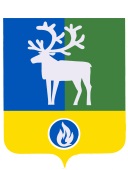  БЕЛОЯРСКИЙ РАЙОНХАНТЫ-МАНСИЙСКИЙ АВТОНОМНЫЙ ОКРУГ - ЮГРААДМИНИСТРАЦИЯ БЕЛОЯРСКОГО РАЙОНАПОСТАНОВЛЕНИЕ                     от 11 декабря 2014 года      	                        				                 № 1694О внесении изменений в приложение к постановлению администрации Белоярского района от 19 марта 2014 года № 343П о с т а н о в л я ю:1. Внести в приложение «Порядок осуществления главными распорядителями средств бюджетов Белоярского района, городского и сельских поселений в границах Белоярского района, главными администраторами доходов бюджетов Белоярского района, городского и сельских поселений в границах Белоярского района, главными администраторами источников финансирования дефицита бюджетов Белоярского района, городского и сельских поселений в границах Белоярского района внутреннего финансового контроля и внутреннего финансового аудита» к постановлению администрации Белоярского района от 19 марта 2014 года № 343 «Об утверждении Порядка осуществления главными распорядителями средств бюджетов Белоярского района, городского и сельских поселений в границах Белоярского района, главными администраторами доходов бюджетов Белоярского района, городского и сельских поселений в границах Белоярского района, главными администраторами источников финансирования дефицита бюджетов Белоярского района, городского и сельских поселений в границах Белоярского района внутреннего финансового контроля и внутреннего финансового аудита» следующие изменения:1) в разделе 2 «Осуществление внутреннего финансового контроля»:а) в абзаце втором пункта 2.1 слово «государственных» заменить на слово «муниципальных»;б) пункт 2.19 изложить в следующей редакции:«2.19. Информация о выявленных нарушениях по результатам внутреннего финансового контроля, отражается в журнале внутреннего финансового контроля по форме согласно приложению 2 к настоящему Порядку.»;2) в разделе 4 «Заключительные положения»:в пункте 4.1 слово «Приказом» заменить на слово «Распоряжением».2. Опубликовать настоящее постановление в газете «Белоярские вести. Официальный выпуск».3. Настоящее постановление вступает в силу после его официального опубликования и распространяется на правоотношения, возникшие с 21 марта 2014 года.4. Контроль за выполнением постановления возложить на заместителя главы Белоярского района, председателя Комитета по финансам и налоговой политике администрации Белоярского района Гисс И.Ю.Глава Белоярского района                                                                                     С.П.Маненков